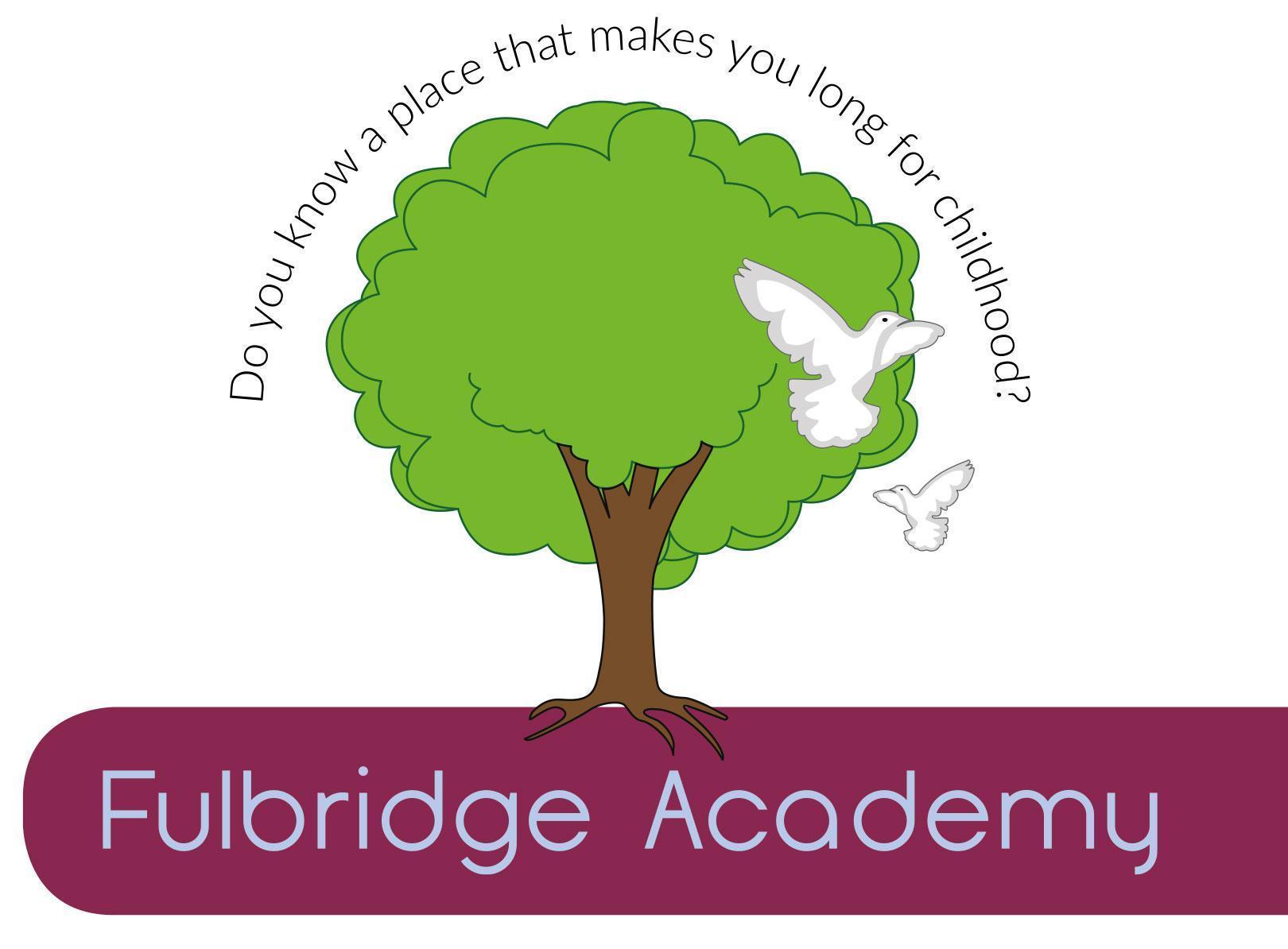 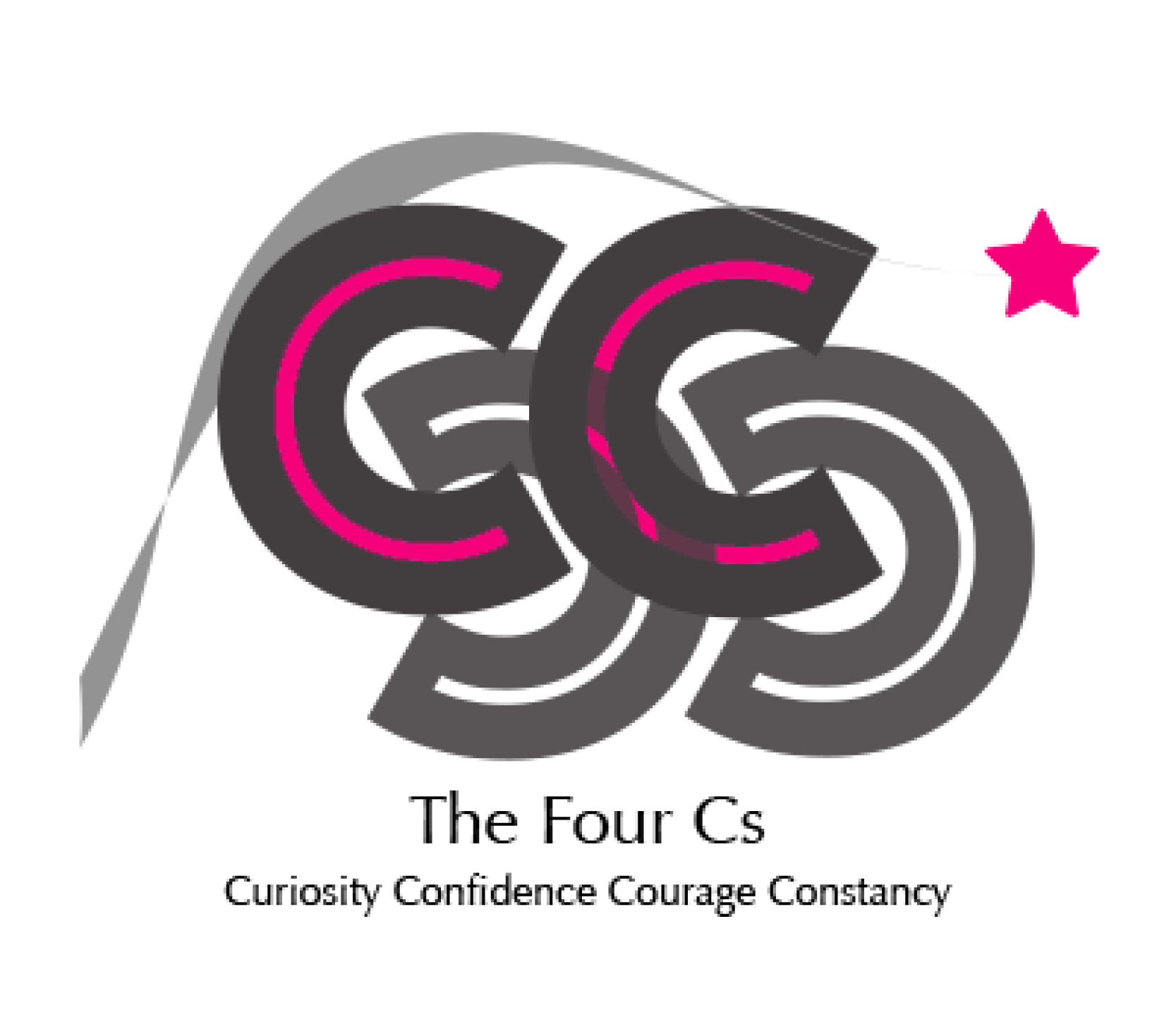 Person Specification CleanerThe Four Cs MAT is committed to safeguarding and protecting the welfare of children and young people and expects all staff and volunteers to share this commitment. All appointments involve regulated activity and are subject to an Enhanced DBS disclosure and two successful references. Online searches are carried out on all shortlisted candidates.EssentialDesirableQualifications No specific educational qualifications are requiredExperienceExperience of general cleaning activitiesKnowledge and UnderstandingWillingness to maintain confidentiality on all school mattersWilling to undertake training courses that are relevant to the duties of the post or are required for Health and Safety reasonsPersonal AttributesWillingness to work flexible hours on occasionsGood time keeperWorks well in a team Trustworthy and reliableSkillsAble to undertake a range of manual cleaning activitiesAbility to maintain high standards of cleanliness in accordance with specified rotasAbility to work in an organised and methodical manner Ability to able to use own initiative Ability to work effectively and supportively as a member of the school teamAbility to take personal responsibility for standard of work carried out